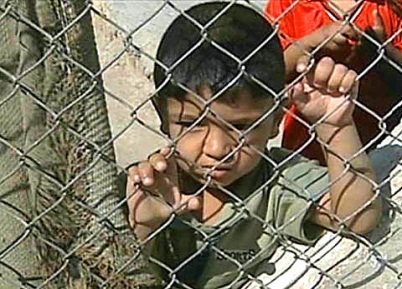 Die Tränen der KinderDie Tränen der KinderDie Tränen der KinderMissbraucht, ausgebeutet, vernachlässigtMissbraucht, ausgebeutet, vernachlässigtMissbraucht, ausgebeutet, vernachlässigt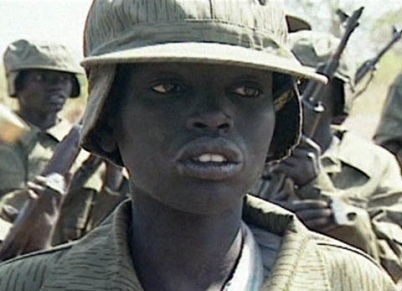 Mit welchen fünf Themen befasst sich der Film? Zähle einige Massnahmen auf, die von den Hilfsorganisationen getroffen werden, um den Betroffenen zu helfen.Wie gross ist weltweit die Anzahl Kindersoldaten? Was für Folgen hat der Ausbruch eines Krieges für Kinder? Wie viele Kinder leben und arbeiten weltweit auf der Strasse? Was brauchen Jugendliche, um von der Strasse wegzukommen? Wie ist es möglich, dass jährlich «zwölf Millionen Kinder unter fünf Jahren an vermeidbaren Krankheiten» sterben? Begründe.Weshalb ziehen viele Kleinbauern vom Land in die Gross-städte? Was kann man unternehmen, damit Kinder und Jugendliche nicht mehr sexuell ausgebeutet werden? Was kannst du tun, damit unsere Welt für alle lebenswert wird und bleibt? Mit welchen fünf Themen befasst sich der Film? Zähle einige Massnahmen auf, die von den Hilfsorganisationen getroffen werden, um den Betroffenen zu helfen.Wie gross ist weltweit die Anzahl Kindersoldaten? Was für Folgen hat der Ausbruch eines Krieges für Kinder? Wie viele Kinder leben und arbeiten weltweit auf der Strasse? Was brauchen Jugendliche, um von der Strasse wegzukommen? Wie ist es möglich, dass jährlich «zwölf Millionen Kinder unter fünf Jahren an vermeidbaren Krankheiten» sterben? Begründe.Weshalb ziehen viele Kleinbauern vom Land in die Gross-städte? Was kann man unternehmen, damit Kinder und Jugendliche nicht mehr sexuell ausgebeutet werden? Was kannst du tun, damit unsere Welt für alle lebenswert wird und bleibt? Mit welchen fünf Themen befasst sich der Film? Zähle einige Massnahmen auf, die von den Hilfsorganisationen getroffen werden, um den Betroffenen zu helfen.Wie gross ist weltweit die Anzahl Kindersoldaten? Was für Folgen hat der Ausbruch eines Krieges für Kinder? Wie viele Kinder leben und arbeiten weltweit auf der Strasse? Was brauchen Jugendliche, um von der Strasse wegzukommen? Wie ist es möglich, dass jährlich «zwölf Millionen Kinder unter fünf Jahren an vermeidbaren Krankheiten» sterben? Begründe.Weshalb ziehen viele Kleinbauern vom Land in die Gross-städte? Was kann man unternehmen, damit Kinder und Jugendliche nicht mehr sexuell ausgebeutet werden? Was kannst du tun, damit unsere Welt für alle lebenswert wird und bleibt? Mit welchen fünf Themen befasst sich der Film? Zähle einige Massnahmen auf, die von den Hilfsorganisationen getroffen werden, um den Betroffenen zu helfen.Wie gross ist weltweit die Anzahl Kindersoldaten? Was für Folgen hat der Ausbruch eines Krieges für Kinder? Wie viele Kinder leben und arbeiten weltweit auf der Strasse? Was brauchen Jugendliche, um von der Strasse wegzukommen? Wie ist es möglich, dass jährlich «zwölf Millionen Kinder unter fünf Jahren an vermeidbaren Krankheiten» sterben? Begründe.Weshalb ziehen viele Kleinbauern vom Land in die Gross-städte? Was kann man unternehmen, damit Kinder und Jugendliche nicht mehr sexuell ausgebeutet werden? Was kannst du tun, damit unsere Welt für alle lebenswert wird und bleibt? Mit welchen fünf Themen befasst sich der Film? Zähle einige Massnahmen auf, die von den Hilfsorganisationen getroffen werden, um den Betroffenen zu helfen.Wie gross ist weltweit die Anzahl Kindersoldaten? Was für Folgen hat der Ausbruch eines Krieges für Kinder? Wie viele Kinder leben und arbeiten weltweit auf der Strasse? Was brauchen Jugendliche, um von der Strasse wegzukommen? Wie ist es möglich, dass jährlich «zwölf Millionen Kinder unter fünf Jahren an vermeidbaren Krankheiten» sterben? Begründe.Weshalb ziehen viele Kleinbauern vom Land in die Gross-städte? Was kann man unternehmen, damit Kinder und Jugendliche nicht mehr sexuell ausgebeutet werden? Was kannst du tun, damit unsere Welt für alle lebenswert wird und bleibt? Mit welchen fünf Themen befasst sich der Film? Zähle einige Massnahmen auf, die von den Hilfsorganisationen getroffen werden, um den Betroffenen zu helfen.Wie gross ist weltweit die Anzahl Kindersoldaten? Was für Folgen hat der Ausbruch eines Krieges für Kinder? Wie viele Kinder leben und arbeiten weltweit auf der Strasse? Was brauchen Jugendliche, um von der Strasse wegzukommen? Wie ist es möglich, dass jährlich «zwölf Millionen Kinder unter fünf Jahren an vermeidbaren Krankheiten» sterben? Begründe.Weshalb ziehen viele Kleinbauern vom Land in die Gross-städte? Was kann man unternehmen, damit Kinder und Jugendliche nicht mehr sexuell ausgebeutet werden? Was kannst du tun, damit unsere Welt für alle lebenswert wird und bleibt? Mit welchen fünf Themen befasst sich der Film? Zähle einige Massnahmen auf, die von den Hilfsorganisationen getroffen werden, um den Betroffenen zu helfen.Wie gross ist weltweit die Anzahl Kindersoldaten? Was für Folgen hat der Ausbruch eines Krieges für Kinder? Wie viele Kinder leben und arbeiten weltweit auf der Strasse? Was brauchen Jugendliche, um von der Strasse wegzukommen? Wie ist es möglich, dass jährlich «zwölf Millionen Kinder unter fünf Jahren an vermeidbaren Krankheiten» sterben? Begründe.Weshalb ziehen viele Kleinbauern vom Land in die Gross-städte? Was kann man unternehmen, damit Kinder und Jugendliche nicht mehr sexuell ausgebeutet werden? Was kannst du tun, damit unsere Welt für alle lebenswert wird und bleibt? Mit welchen fünf Themen befasst sich der Film? Zähle einige Massnahmen auf, die von den Hilfsorganisationen getroffen werden, um den Betroffenen zu helfen.Wie gross ist weltweit die Anzahl Kindersoldaten? Was für Folgen hat der Ausbruch eines Krieges für Kinder? Wie viele Kinder leben und arbeiten weltweit auf der Strasse? Was brauchen Jugendliche, um von der Strasse wegzukommen? Wie ist es möglich, dass jährlich «zwölf Millionen Kinder unter fünf Jahren an vermeidbaren Krankheiten» sterben? Begründe.Weshalb ziehen viele Kleinbauern vom Land in die Gross-städte? Was kann man unternehmen, damit Kinder und Jugendliche nicht mehr sexuell ausgebeutet werden? Was kannst du tun, damit unsere Welt für alle lebenswert wird und bleibt? Mit welchen fünf Themen befasst sich der Film? Zähle einige Massnahmen auf, die von den Hilfsorganisationen getroffen werden, um den Betroffenen zu helfen.Wie gross ist weltweit die Anzahl Kindersoldaten? Was für Folgen hat der Ausbruch eines Krieges für Kinder? Wie viele Kinder leben und arbeiten weltweit auf der Strasse? Was brauchen Jugendliche, um von der Strasse wegzukommen? Wie ist es möglich, dass jährlich «zwölf Millionen Kinder unter fünf Jahren an vermeidbaren Krankheiten» sterben? Begründe.Weshalb ziehen viele Kleinbauern vom Land in die Gross-städte? Was kann man unternehmen, damit Kinder und Jugendliche nicht mehr sexuell ausgebeutet werden? Was kannst du tun, damit unsere Welt für alle lebenswert wird und bleibt? 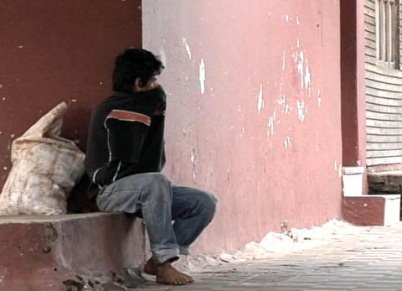 Mit welchen fünf Themen befasst sich der Film? Zähle einige Massnahmen auf, die von den Hilfsorganisationen getroffen werden, um den Betroffenen zu helfen.Wie gross ist weltweit die Anzahl Kindersoldaten? Was für Folgen hat der Ausbruch eines Krieges für Kinder? Wie viele Kinder leben und arbeiten weltweit auf der Strasse? Was brauchen Jugendliche, um von der Strasse wegzukommen? Wie ist es möglich, dass jährlich «zwölf Millionen Kinder unter fünf Jahren an vermeidbaren Krankheiten» sterben? Begründe.Weshalb ziehen viele Kleinbauern vom Land in die Gross-städte? Was kann man unternehmen, damit Kinder und Jugendliche nicht mehr sexuell ausgebeutet werden? Was kannst du tun, damit unsere Welt für alle lebenswert wird und bleibt? Mit welchen fünf Themen befasst sich der Film? Zähle einige Massnahmen auf, die von den Hilfsorganisationen getroffen werden, um den Betroffenen zu helfen.Wie gross ist weltweit die Anzahl Kindersoldaten? Was für Folgen hat der Ausbruch eines Krieges für Kinder? Wie viele Kinder leben und arbeiten weltweit auf der Strasse? Was brauchen Jugendliche, um von der Strasse wegzukommen? Wie ist es möglich, dass jährlich «zwölf Millionen Kinder unter fünf Jahren an vermeidbaren Krankheiten» sterben? Begründe.Weshalb ziehen viele Kleinbauern vom Land in die Gross-städte? Was kann man unternehmen, damit Kinder und Jugendliche nicht mehr sexuell ausgebeutet werden? Was kannst du tun, damit unsere Welt für alle lebenswert wird und bleibt? Mit welchen fünf Themen befasst sich der Film? Zähle einige Massnahmen auf, die von den Hilfsorganisationen getroffen werden, um den Betroffenen zu helfen.Wie gross ist weltweit die Anzahl Kindersoldaten? Was für Folgen hat der Ausbruch eines Krieges für Kinder? Wie viele Kinder leben und arbeiten weltweit auf der Strasse? Was brauchen Jugendliche, um von der Strasse wegzukommen? Wie ist es möglich, dass jährlich «zwölf Millionen Kinder unter fünf Jahren an vermeidbaren Krankheiten» sterben? Begründe.Weshalb ziehen viele Kleinbauern vom Land in die Gross-städte? Was kann man unternehmen, damit Kinder und Jugendliche nicht mehr sexuell ausgebeutet werden? Was kannst du tun, damit unsere Welt für alle lebenswert wird und bleibt? Mit welchen fünf Themen befasst sich der Film? Zähle einige Massnahmen auf, die von den Hilfsorganisationen getroffen werden, um den Betroffenen zu helfen.Wie gross ist weltweit die Anzahl Kindersoldaten? Was für Folgen hat der Ausbruch eines Krieges für Kinder? Wie viele Kinder leben und arbeiten weltweit auf der Strasse? Was brauchen Jugendliche, um von der Strasse wegzukommen? Wie ist es möglich, dass jährlich «zwölf Millionen Kinder unter fünf Jahren an vermeidbaren Krankheiten» sterben? Begründe.Weshalb ziehen viele Kleinbauern vom Land in die Gross-städte? Was kann man unternehmen, damit Kinder und Jugendliche nicht mehr sexuell ausgebeutet werden? Was kannst du tun, damit unsere Welt für alle lebenswert wird und bleibt? Mit welchen fünf Themen befasst sich der Film? Zähle einige Massnahmen auf, die von den Hilfsorganisationen getroffen werden, um den Betroffenen zu helfen.Wie gross ist weltweit die Anzahl Kindersoldaten? Was für Folgen hat der Ausbruch eines Krieges für Kinder? Wie viele Kinder leben und arbeiten weltweit auf der Strasse? Was brauchen Jugendliche, um von der Strasse wegzukommen? Wie ist es möglich, dass jährlich «zwölf Millionen Kinder unter fünf Jahren an vermeidbaren Krankheiten» sterben? Begründe.Weshalb ziehen viele Kleinbauern vom Land in die Gross-städte? Was kann man unternehmen, damit Kinder und Jugendliche nicht mehr sexuell ausgebeutet werden? Was kannst du tun, damit unsere Welt für alle lebenswert wird und bleibt? Mit welchen fünf Themen befasst sich der Film? Zähle einige Massnahmen auf, die von den Hilfsorganisationen getroffen werden, um den Betroffenen zu helfen.Wie gross ist weltweit die Anzahl Kindersoldaten? Was für Folgen hat der Ausbruch eines Krieges für Kinder? Wie viele Kinder leben und arbeiten weltweit auf der Strasse? Was brauchen Jugendliche, um von der Strasse wegzukommen? Wie ist es möglich, dass jährlich «zwölf Millionen Kinder unter fünf Jahren an vermeidbaren Krankheiten» sterben? Begründe.Weshalb ziehen viele Kleinbauern vom Land in die Gross-städte? Was kann man unternehmen, damit Kinder und Jugendliche nicht mehr sexuell ausgebeutet werden? Was kannst du tun, damit unsere Welt für alle lebenswert wird und bleibt? Mit welchen fünf Themen befasst sich der Film? Zähle einige Massnahmen auf, die von den Hilfsorganisationen getroffen werden, um den Betroffenen zu helfen.Wie gross ist weltweit die Anzahl Kindersoldaten? Was für Folgen hat der Ausbruch eines Krieges für Kinder? Wie viele Kinder leben und arbeiten weltweit auf der Strasse? Was brauchen Jugendliche, um von der Strasse wegzukommen? Wie ist es möglich, dass jährlich «zwölf Millionen Kinder unter fünf Jahren an vermeidbaren Krankheiten» sterben? Begründe.Weshalb ziehen viele Kleinbauern vom Land in die Gross-städte? Was kann man unternehmen, damit Kinder und Jugendliche nicht mehr sexuell ausgebeutet werden? Was kannst du tun, damit unsere Welt für alle lebenswert wird und bleibt? Mit welchen fünf Themen befasst sich der Film? Zähle einige Massnahmen auf, die von den Hilfsorganisationen getroffen werden, um den Betroffenen zu helfen.Wie gross ist weltweit die Anzahl Kindersoldaten? Was für Folgen hat der Ausbruch eines Krieges für Kinder? Wie viele Kinder leben und arbeiten weltweit auf der Strasse? Was brauchen Jugendliche, um von der Strasse wegzukommen? Wie ist es möglich, dass jährlich «zwölf Millionen Kinder unter fünf Jahren an vermeidbaren Krankheiten» sterben? Begründe.Weshalb ziehen viele Kleinbauern vom Land in die Gross-städte? Was kann man unternehmen, damit Kinder und Jugendliche nicht mehr sexuell ausgebeutet werden? Was kannst du tun, damit unsere Welt für alle lebenswert wird und bleibt? Mit welchen fünf Themen befasst sich der Film? Zähle einige Massnahmen auf, die von den Hilfsorganisationen getroffen werden, um den Betroffenen zu helfen.Wie gross ist weltweit die Anzahl Kindersoldaten? Was für Folgen hat der Ausbruch eines Krieges für Kinder? Wie viele Kinder leben und arbeiten weltweit auf der Strasse? Was brauchen Jugendliche, um von der Strasse wegzukommen? Wie ist es möglich, dass jährlich «zwölf Millionen Kinder unter fünf Jahren an vermeidbaren Krankheiten» sterben? Begründe.Weshalb ziehen viele Kleinbauern vom Land in die Gross-städte? Was kann man unternehmen, damit Kinder und Jugendliche nicht mehr sexuell ausgebeutet werden? Was kannst du tun, damit unsere Welt für alle lebenswert wird und bleibt? 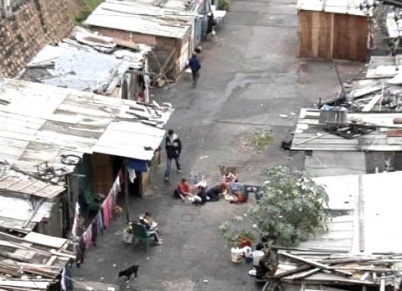 Mit welchen fünf Themen befasst sich der Film? Zähle einige Massnahmen auf, die von den Hilfsorganisationen getroffen werden, um den Betroffenen zu helfen.Wie gross ist weltweit die Anzahl Kindersoldaten? Was für Folgen hat der Ausbruch eines Krieges für Kinder? Wie viele Kinder leben und arbeiten weltweit auf der Strasse? Was brauchen Jugendliche, um von der Strasse wegzukommen? Wie ist es möglich, dass jährlich «zwölf Millionen Kinder unter fünf Jahren an vermeidbaren Krankheiten» sterben? Begründe.Weshalb ziehen viele Kleinbauern vom Land in die Gross-städte? Was kann man unternehmen, damit Kinder und Jugendliche nicht mehr sexuell ausgebeutet werden? Was kannst du tun, damit unsere Welt für alle lebenswert wird und bleibt? Mit welchen fünf Themen befasst sich der Film? Zähle einige Massnahmen auf, die von den Hilfsorganisationen getroffen werden, um den Betroffenen zu helfen.Wie gross ist weltweit die Anzahl Kindersoldaten? Was für Folgen hat der Ausbruch eines Krieges für Kinder? Wie viele Kinder leben und arbeiten weltweit auf der Strasse? Was brauchen Jugendliche, um von der Strasse wegzukommen? Wie ist es möglich, dass jährlich «zwölf Millionen Kinder unter fünf Jahren an vermeidbaren Krankheiten» sterben? Begründe.Weshalb ziehen viele Kleinbauern vom Land in die Gross-städte? Was kann man unternehmen, damit Kinder und Jugendliche nicht mehr sexuell ausgebeutet werden? Was kannst du tun, damit unsere Welt für alle lebenswert wird und bleibt? Mit welchen fünf Themen befasst sich der Film? Zähle einige Massnahmen auf, die von den Hilfsorganisationen getroffen werden, um den Betroffenen zu helfen.Wie gross ist weltweit die Anzahl Kindersoldaten? Was für Folgen hat der Ausbruch eines Krieges für Kinder? Wie viele Kinder leben und arbeiten weltweit auf der Strasse? Was brauchen Jugendliche, um von der Strasse wegzukommen? Wie ist es möglich, dass jährlich «zwölf Millionen Kinder unter fünf Jahren an vermeidbaren Krankheiten» sterben? Begründe.Weshalb ziehen viele Kleinbauern vom Land in die Gross-städte? Was kann man unternehmen, damit Kinder und Jugendliche nicht mehr sexuell ausgebeutet werden? Was kannst du tun, damit unsere Welt für alle lebenswert wird und bleibt? Mit welchen fünf Themen befasst sich der Film? Zähle einige Massnahmen auf, die von den Hilfsorganisationen getroffen werden, um den Betroffenen zu helfen.Wie gross ist weltweit die Anzahl Kindersoldaten? Was für Folgen hat der Ausbruch eines Krieges für Kinder? Wie viele Kinder leben und arbeiten weltweit auf der Strasse? Was brauchen Jugendliche, um von der Strasse wegzukommen? Wie ist es möglich, dass jährlich «zwölf Millionen Kinder unter fünf Jahren an vermeidbaren Krankheiten» sterben? Begründe.Weshalb ziehen viele Kleinbauern vom Land in die Gross-städte? Was kann man unternehmen, damit Kinder und Jugendliche nicht mehr sexuell ausgebeutet werden? Was kannst du tun, damit unsere Welt für alle lebenswert wird und bleibt? Mit welchen fünf Themen befasst sich der Film? Zähle einige Massnahmen auf, die von den Hilfsorganisationen getroffen werden, um den Betroffenen zu helfen.Wie gross ist weltweit die Anzahl Kindersoldaten? Was für Folgen hat der Ausbruch eines Krieges für Kinder? Wie viele Kinder leben und arbeiten weltweit auf der Strasse? Was brauchen Jugendliche, um von der Strasse wegzukommen? Wie ist es möglich, dass jährlich «zwölf Millionen Kinder unter fünf Jahren an vermeidbaren Krankheiten» sterben? Begründe.Weshalb ziehen viele Kleinbauern vom Land in die Gross-städte? Was kann man unternehmen, damit Kinder und Jugendliche nicht mehr sexuell ausgebeutet werden? Was kannst du tun, damit unsere Welt für alle lebenswert wird und bleibt? Mit welchen fünf Themen befasst sich der Film? Zähle einige Massnahmen auf, die von den Hilfsorganisationen getroffen werden, um den Betroffenen zu helfen.Wie gross ist weltweit die Anzahl Kindersoldaten? Was für Folgen hat der Ausbruch eines Krieges für Kinder? Wie viele Kinder leben und arbeiten weltweit auf der Strasse? Was brauchen Jugendliche, um von der Strasse wegzukommen? Wie ist es möglich, dass jährlich «zwölf Millionen Kinder unter fünf Jahren an vermeidbaren Krankheiten» sterben? Begründe.Weshalb ziehen viele Kleinbauern vom Land in die Gross-städte? Was kann man unternehmen, damit Kinder und Jugendliche nicht mehr sexuell ausgebeutet werden? Was kannst du tun, damit unsere Welt für alle lebenswert wird und bleibt? Mit welchen fünf Themen befasst sich der Film? Zähle einige Massnahmen auf, die von den Hilfsorganisationen getroffen werden, um den Betroffenen zu helfen.Wie gross ist weltweit die Anzahl Kindersoldaten? Was für Folgen hat der Ausbruch eines Krieges für Kinder? Wie viele Kinder leben und arbeiten weltweit auf der Strasse? Was brauchen Jugendliche, um von der Strasse wegzukommen? Wie ist es möglich, dass jährlich «zwölf Millionen Kinder unter fünf Jahren an vermeidbaren Krankheiten» sterben? Begründe.Weshalb ziehen viele Kleinbauern vom Land in die Gross-städte? Was kann man unternehmen, damit Kinder und Jugendliche nicht mehr sexuell ausgebeutet werden? Was kannst du tun, damit unsere Welt für alle lebenswert wird und bleibt? Mit welchen fünf Themen befasst sich der Film? Zähle einige Massnahmen auf, die von den Hilfsorganisationen getroffen werden, um den Betroffenen zu helfen.Wie gross ist weltweit die Anzahl Kindersoldaten? Was für Folgen hat der Ausbruch eines Krieges für Kinder? Wie viele Kinder leben und arbeiten weltweit auf der Strasse? Was brauchen Jugendliche, um von der Strasse wegzukommen? Wie ist es möglich, dass jährlich «zwölf Millionen Kinder unter fünf Jahren an vermeidbaren Krankheiten» sterben? Begründe.Weshalb ziehen viele Kleinbauern vom Land in die Gross-städte? Was kann man unternehmen, damit Kinder und Jugendliche nicht mehr sexuell ausgebeutet werden? Was kannst du tun, damit unsere Welt für alle lebenswert wird und bleibt? Mit welchen fünf Themen befasst sich der Film? Zähle einige Massnahmen auf, die von den Hilfsorganisationen getroffen werden, um den Betroffenen zu helfen.Wie gross ist weltweit die Anzahl Kindersoldaten? Was für Folgen hat der Ausbruch eines Krieges für Kinder? Wie viele Kinder leben und arbeiten weltweit auf der Strasse? Was brauchen Jugendliche, um von der Strasse wegzukommen? Wie ist es möglich, dass jährlich «zwölf Millionen Kinder unter fünf Jahren an vermeidbaren Krankheiten» sterben? Begründe.Weshalb ziehen viele Kleinbauern vom Land in die Gross-städte? Was kann man unternehmen, damit Kinder und Jugendliche nicht mehr sexuell ausgebeutet werden? Was kannst du tun, damit unsere Welt für alle lebenswert wird und bleibt? 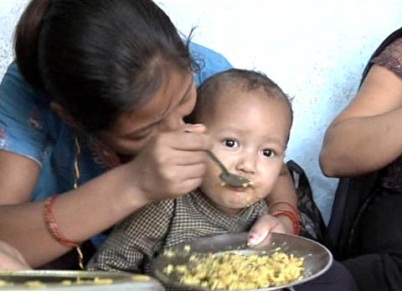 Mit welchen fünf Themen befasst sich der Film? Zähle einige Massnahmen auf, die von den Hilfsorganisationen getroffen werden, um den Betroffenen zu helfen.Wie gross ist weltweit die Anzahl Kindersoldaten? Was für Folgen hat der Ausbruch eines Krieges für Kinder? Wie viele Kinder leben und arbeiten weltweit auf der Strasse? Was brauchen Jugendliche, um von der Strasse wegzukommen? Wie ist es möglich, dass jährlich «zwölf Millionen Kinder unter fünf Jahren an vermeidbaren Krankheiten» sterben? Begründe.Weshalb ziehen viele Kleinbauern vom Land in die Gross-städte? Was kann man unternehmen, damit Kinder und Jugendliche nicht mehr sexuell ausgebeutet werden? Was kannst du tun, damit unsere Welt für alle lebenswert wird und bleibt? Mit welchen fünf Themen befasst sich der Film? Zähle einige Massnahmen auf, die von den Hilfsorganisationen getroffen werden, um den Betroffenen zu helfen.Wie gross ist weltweit die Anzahl Kindersoldaten? Was für Folgen hat der Ausbruch eines Krieges für Kinder? Wie viele Kinder leben und arbeiten weltweit auf der Strasse? Was brauchen Jugendliche, um von der Strasse wegzukommen? Wie ist es möglich, dass jährlich «zwölf Millionen Kinder unter fünf Jahren an vermeidbaren Krankheiten» sterben? Begründe.Weshalb ziehen viele Kleinbauern vom Land in die Gross-städte? Was kann man unternehmen, damit Kinder und Jugendliche nicht mehr sexuell ausgebeutet werden? Was kannst du tun, damit unsere Welt für alle lebenswert wird und bleibt? Mit welchen fünf Themen befasst sich der Film? Zähle einige Massnahmen auf, die von den Hilfsorganisationen getroffen werden, um den Betroffenen zu helfen.Wie gross ist weltweit die Anzahl Kindersoldaten? Was für Folgen hat der Ausbruch eines Krieges für Kinder? Wie viele Kinder leben und arbeiten weltweit auf der Strasse? Was brauchen Jugendliche, um von der Strasse wegzukommen? Wie ist es möglich, dass jährlich «zwölf Millionen Kinder unter fünf Jahren an vermeidbaren Krankheiten» sterben? Begründe.Weshalb ziehen viele Kleinbauern vom Land in die Gross-städte? Was kann man unternehmen, damit Kinder und Jugendliche nicht mehr sexuell ausgebeutet werden? Was kannst du tun, damit unsere Welt für alle lebenswert wird und bleibt? Mit welchen fünf Themen befasst sich der Film? Zähle einige Massnahmen auf, die von den Hilfsorganisationen getroffen werden, um den Betroffenen zu helfen.Wie gross ist weltweit die Anzahl Kindersoldaten? Was für Folgen hat der Ausbruch eines Krieges für Kinder? Wie viele Kinder leben und arbeiten weltweit auf der Strasse? Was brauchen Jugendliche, um von der Strasse wegzukommen? Wie ist es möglich, dass jährlich «zwölf Millionen Kinder unter fünf Jahren an vermeidbaren Krankheiten» sterben? Begründe.Weshalb ziehen viele Kleinbauern vom Land in die Gross-städte? Was kann man unternehmen, damit Kinder und Jugendliche nicht mehr sexuell ausgebeutet werden? Was kannst du tun, damit unsere Welt für alle lebenswert wird und bleibt? Mit welchen fünf Themen befasst sich der Film? Zähle einige Massnahmen auf, die von den Hilfsorganisationen getroffen werden, um den Betroffenen zu helfen.Wie gross ist weltweit die Anzahl Kindersoldaten? Was für Folgen hat der Ausbruch eines Krieges für Kinder? Wie viele Kinder leben und arbeiten weltweit auf der Strasse? Was brauchen Jugendliche, um von der Strasse wegzukommen? Wie ist es möglich, dass jährlich «zwölf Millionen Kinder unter fünf Jahren an vermeidbaren Krankheiten» sterben? Begründe.Weshalb ziehen viele Kleinbauern vom Land in die Gross-städte? Was kann man unternehmen, damit Kinder und Jugendliche nicht mehr sexuell ausgebeutet werden? Was kannst du tun, damit unsere Welt für alle lebenswert wird und bleibt? Mit welchen fünf Themen befasst sich der Film? Zähle einige Massnahmen auf, die von den Hilfsorganisationen getroffen werden, um den Betroffenen zu helfen.Wie gross ist weltweit die Anzahl Kindersoldaten? Was für Folgen hat der Ausbruch eines Krieges für Kinder? Wie viele Kinder leben und arbeiten weltweit auf der Strasse? Was brauchen Jugendliche, um von der Strasse wegzukommen? Wie ist es möglich, dass jährlich «zwölf Millionen Kinder unter fünf Jahren an vermeidbaren Krankheiten» sterben? Begründe.Weshalb ziehen viele Kleinbauern vom Land in die Gross-städte? Was kann man unternehmen, damit Kinder und Jugendliche nicht mehr sexuell ausgebeutet werden? Was kannst du tun, damit unsere Welt für alle lebenswert wird und bleibt? Mit welchen fünf Themen befasst sich der Film? Zähle einige Massnahmen auf, die von den Hilfsorganisationen getroffen werden, um den Betroffenen zu helfen.Wie gross ist weltweit die Anzahl Kindersoldaten? Was für Folgen hat der Ausbruch eines Krieges für Kinder? Wie viele Kinder leben und arbeiten weltweit auf der Strasse? Was brauchen Jugendliche, um von der Strasse wegzukommen? Wie ist es möglich, dass jährlich «zwölf Millionen Kinder unter fünf Jahren an vermeidbaren Krankheiten» sterben? Begründe.Weshalb ziehen viele Kleinbauern vom Land in die Gross-städte? Was kann man unternehmen, damit Kinder und Jugendliche nicht mehr sexuell ausgebeutet werden? Was kannst du tun, damit unsere Welt für alle lebenswert wird und bleibt? Mit welchen fünf Themen befasst sich der Film? Zähle einige Massnahmen auf, die von den Hilfsorganisationen getroffen werden, um den Betroffenen zu helfen.Wie gross ist weltweit die Anzahl Kindersoldaten? Was für Folgen hat der Ausbruch eines Krieges für Kinder? Wie viele Kinder leben und arbeiten weltweit auf der Strasse? Was brauchen Jugendliche, um von der Strasse wegzukommen? Wie ist es möglich, dass jährlich «zwölf Millionen Kinder unter fünf Jahren an vermeidbaren Krankheiten» sterben? Begründe.Weshalb ziehen viele Kleinbauern vom Land in die Gross-städte? Was kann man unternehmen, damit Kinder und Jugendliche nicht mehr sexuell ausgebeutet werden? Was kannst du tun, damit unsere Welt für alle lebenswert wird und bleibt? Mit welchen fünf Themen befasst sich der Film? Zähle einige Massnahmen auf, die von den Hilfsorganisationen getroffen werden, um den Betroffenen zu helfen.Wie gross ist weltweit die Anzahl Kindersoldaten? Was für Folgen hat der Ausbruch eines Krieges für Kinder? Wie viele Kinder leben und arbeiten weltweit auf der Strasse? Was brauchen Jugendliche, um von der Strasse wegzukommen? Wie ist es möglich, dass jährlich «zwölf Millionen Kinder unter fünf Jahren an vermeidbaren Krankheiten» sterben? Begründe.Weshalb ziehen viele Kleinbauern vom Land in die Gross-städte? Was kann man unternehmen, damit Kinder und Jugendliche nicht mehr sexuell ausgebeutet werden? Was kannst du tun, damit unsere Welt für alle lebenswert wird und bleibt? 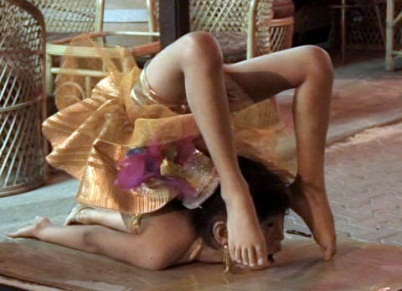 Mit welchen fünf Themen befasst sich der Film? Zähle einige Massnahmen auf, die von den Hilfsorganisationen getroffen werden, um den Betroffenen zu helfen.Wie gross ist weltweit die Anzahl Kindersoldaten? Was für Folgen hat der Ausbruch eines Krieges für Kinder? Wie viele Kinder leben und arbeiten weltweit auf der Strasse? Was brauchen Jugendliche, um von der Strasse wegzukommen? Wie ist es möglich, dass jährlich «zwölf Millionen Kinder unter fünf Jahren an vermeidbaren Krankheiten» sterben? Begründe.Weshalb ziehen viele Kleinbauern vom Land in die Gross-städte? Was kann man unternehmen, damit Kinder und Jugendliche nicht mehr sexuell ausgebeutet werden? Was kannst du tun, damit unsere Welt für alle lebenswert wird und bleibt? Mit welchen fünf Themen befasst sich der Film? Zähle einige Massnahmen auf, die von den Hilfsorganisationen getroffen werden, um den Betroffenen zu helfen.Wie gross ist weltweit die Anzahl Kindersoldaten? Was für Folgen hat der Ausbruch eines Krieges für Kinder? Wie viele Kinder leben und arbeiten weltweit auf der Strasse? Was brauchen Jugendliche, um von der Strasse wegzukommen? Wie ist es möglich, dass jährlich «zwölf Millionen Kinder unter fünf Jahren an vermeidbaren Krankheiten» sterben? Begründe.Weshalb ziehen viele Kleinbauern vom Land in die Gross-städte? Was kann man unternehmen, damit Kinder und Jugendliche nicht mehr sexuell ausgebeutet werden? Was kannst du tun, damit unsere Welt für alle lebenswert wird und bleibt? Mit welchen fünf Themen befasst sich der Film? Zähle einige Massnahmen auf, die von den Hilfsorganisationen getroffen werden, um den Betroffenen zu helfen.Wie gross ist weltweit die Anzahl Kindersoldaten? Was für Folgen hat der Ausbruch eines Krieges für Kinder? Wie viele Kinder leben und arbeiten weltweit auf der Strasse? Was brauchen Jugendliche, um von der Strasse wegzukommen? Wie ist es möglich, dass jährlich «zwölf Millionen Kinder unter fünf Jahren an vermeidbaren Krankheiten» sterben? Begründe.Weshalb ziehen viele Kleinbauern vom Land in die Gross-städte? Was kann man unternehmen, damit Kinder und Jugendliche nicht mehr sexuell ausgebeutet werden? Was kannst du tun, damit unsere Welt für alle lebenswert wird und bleibt? Mit welchen fünf Themen befasst sich der Film? Zähle einige Massnahmen auf, die von den Hilfsorganisationen getroffen werden, um den Betroffenen zu helfen.Wie gross ist weltweit die Anzahl Kindersoldaten? Was für Folgen hat der Ausbruch eines Krieges für Kinder? Wie viele Kinder leben und arbeiten weltweit auf der Strasse? Was brauchen Jugendliche, um von der Strasse wegzukommen? Wie ist es möglich, dass jährlich «zwölf Millionen Kinder unter fünf Jahren an vermeidbaren Krankheiten» sterben? Begründe.Weshalb ziehen viele Kleinbauern vom Land in die Gross-städte? Was kann man unternehmen, damit Kinder und Jugendliche nicht mehr sexuell ausgebeutet werden? Was kannst du tun, damit unsere Welt für alle lebenswert wird und bleibt? Mit welchen fünf Themen befasst sich der Film? Zähle einige Massnahmen auf, die von den Hilfsorganisationen getroffen werden, um den Betroffenen zu helfen.Wie gross ist weltweit die Anzahl Kindersoldaten? Was für Folgen hat der Ausbruch eines Krieges für Kinder? Wie viele Kinder leben und arbeiten weltweit auf der Strasse? Was brauchen Jugendliche, um von der Strasse wegzukommen? Wie ist es möglich, dass jährlich «zwölf Millionen Kinder unter fünf Jahren an vermeidbaren Krankheiten» sterben? Begründe.Weshalb ziehen viele Kleinbauern vom Land in die Gross-städte? Was kann man unternehmen, damit Kinder und Jugendliche nicht mehr sexuell ausgebeutet werden? Was kannst du tun, damit unsere Welt für alle lebenswert wird und bleibt? Mit welchen fünf Themen befasst sich der Film? Zähle einige Massnahmen auf, die von den Hilfsorganisationen getroffen werden, um den Betroffenen zu helfen.Wie gross ist weltweit die Anzahl Kindersoldaten? Was für Folgen hat der Ausbruch eines Krieges für Kinder? Wie viele Kinder leben und arbeiten weltweit auf der Strasse? Was brauchen Jugendliche, um von der Strasse wegzukommen? Wie ist es möglich, dass jährlich «zwölf Millionen Kinder unter fünf Jahren an vermeidbaren Krankheiten» sterben? Begründe.Weshalb ziehen viele Kleinbauern vom Land in die Gross-städte? Was kann man unternehmen, damit Kinder und Jugendliche nicht mehr sexuell ausgebeutet werden? Was kannst du tun, damit unsere Welt für alle lebenswert wird und bleibt? Mit welchen fünf Themen befasst sich der Film? Zähle einige Massnahmen auf, die von den Hilfsorganisationen getroffen werden, um den Betroffenen zu helfen.Wie gross ist weltweit die Anzahl Kindersoldaten? Was für Folgen hat der Ausbruch eines Krieges für Kinder? Wie viele Kinder leben und arbeiten weltweit auf der Strasse? Was brauchen Jugendliche, um von der Strasse wegzukommen? Wie ist es möglich, dass jährlich «zwölf Millionen Kinder unter fünf Jahren an vermeidbaren Krankheiten» sterben? Begründe.Weshalb ziehen viele Kleinbauern vom Land in die Gross-städte? Was kann man unternehmen, damit Kinder und Jugendliche nicht mehr sexuell ausgebeutet werden? Was kannst du tun, damit unsere Welt für alle lebenswert wird und bleibt? Mit welchen fünf Themen befasst sich der Film? Zähle einige Massnahmen auf, die von den Hilfsorganisationen getroffen werden, um den Betroffenen zu helfen.Wie gross ist weltweit die Anzahl Kindersoldaten? Was für Folgen hat der Ausbruch eines Krieges für Kinder? Wie viele Kinder leben und arbeiten weltweit auf der Strasse? Was brauchen Jugendliche, um von der Strasse wegzukommen? Wie ist es möglich, dass jährlich «zwölf Millionen Kinder unter fünf Jahren an vermeidbaren Krankheiten» sterben? Begründe.Weshalb ziehen viele Kleinbauern vom Land in die Gross-städte? Was kann man unternehmen, damit Kinder und Jugendliche nicht mehr sexuell ausgebeutet werden? Was kannst du tun, damit unsere Welt für alle lebenswert wird und bleibt? 